СП ДС «Сказка»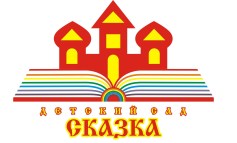 ГБОУ СОШ № 5 «ОЦ Лидер» г.о. КинельКонсультация для родителей на тему: «Самооценка детей дошкольного возраста»подготовил: педагог-психолог Гурташева Е.М.2023Самооценка у детей дошкольного возраста   Поскольку самооценка у детей дошкольного возраста закладывает основы их поведения в будущем, к ней нужно относиться с должным вниманием. В процессе жизни, конечно, этот показатель может поменяться и не один раз, но именно в дошкольном возрасте закладывается базис сознательного мировосприятия, а также основные модели поведения.   Окончательно формирование самооценки у ребенка происходит в старшем дошкольном возрасте. То есть между пятью и семью годами. Этот период характеризуется быстрым ростом, физическим, умственным и эмоциональным развитием.   Ребенок начинает во много действовать осознанно, старается во всем подражать взрослым. А его нервная система и интеллект готовятся к систематически нагрузкам, которые ребенок будет получать в школе.   Именно осознанность, которая отныне начинает присутствовать во всех поступках ребенка, и оказывает основное влияние на развитие его самооценки. Теперь он вполне уже может осознавать, что он «хороший» или «плохой» на основе личностных достижений или неудач, к осознанию которых он пришел самостоятельно. А не потому что так говорят родители или воспитатели в детском саду.В связи с этим, разделяют три вида самооценки:ЗавышеннаяЗаниженнаяАдекватнаяЗавышенная самооценка у ребенка   На самом-то деле, завышенная самооценка у ребенка дошкольного возраста – это, в большинстве случаев, абсолютно нормальное явление. Особенно, у тех детей, которые не прошли опыт социализации в детском саду.   Ведь для любого родителя его ребенок считается самым умным, самым красивым, самым талантливым и одаренным. И, естественно, каждый любящий родитель будет напоминать об этом своему чаду при первой же возможности.   Такие дети, как правило, очень подвижны, стараются во всем и всегда быть первыми, занимать лидирующие позиции и доминировать над другими детьми. Они не в состоянии анализировать свои поступки, да и не стремятся к этому.В случае, когда им не удается привлечь внимание сверстников или педагогов своими знаниями и умениями, стараются сделать это другими доступными им средствами. То есть нарушение правил поведения.Заниженная самооценкаДля детей с заниженной самооценкой характерны моменты поведения прямо противоположные. Они тихи и незаметны, малообщительны и не способны постоять за себя. Они нуждаются в поддержке со стороны взрослых, поскольку сами считают, что у них не может ничего получиться.Заниженная самооценка у ребенка является основной причиной их безынициативности и нежелания браться за сложные задачи.Адекватная самооценкаДети с адекватной самооценкой придерживаются «золотой середины». Они уверены в себе, но без заносчивости, способны анализировать свои поступки, легко идут на контакт со взрослыми и сверстниками, не отказываются от похвалы, но и не страдают от ее отсутствия.Своевременная корректировка самооценки ребёнка, поможет ему избежать целого ряда проблем поведенческого и психологического характера, правильно оценить себя, реально рассматривать свои силы для выполнения задач и требований социальной среды, в соответствии с этим самостоятельно ставить перед собой цели и задачи. Поэтому важно в этот период заложить основы для формирования адекватной самооценки. Рекомендации по формированию адекватной самооценки у детей дошкольного возраста.Дошкольный возраст – начальный период осознания ребенком самого себя, мотивов и потребностей в мире человеческих отношений. По мере того как происходит развитие ребенка, он учится понимать себя, свое Я, давать оценку собственным качествам, то есть происходит формирование оценочного компонента самосознания – самооценки.Появление и развитие самосознания происходит в различных видах деятельности. При этом, взрослый, организуя на ранних этапах эту деятельность, помогает ребенку овладеть средствами осознание и самооценивание себя.Оценка дошкольником самого себя во многом зависит от оценки взрослого. Заниженные оценки оказывают самое отрицательное воздействие. А завышенные искажают представления детей о своих возможностях в сторону преувеличения результатов. Но в то же время играют положительную роль в организации деятельности, мобилизуя силы ребенка.Ниже приведены стратегии позитивного оценивания ребенка, необходимые для ознакомления родителей и педагогов.Основные стратегии позитивного оценивания ребенка старшего дошкольного возраста.Положительная оценка ребенка как личности, демонстрация доброжелательного к нему отношения («Я знаю, ты очень старался») .Указания на ошибки, допущенные при выполнении задания, или нарушения норм поведения («Но сейчас ты поступил неправильно, ты толкнул Машу») .Анализ причин допущенных ошибок и плохого поведения («Тебе показалось, что Маша толкнула тебя специально, но она это сделала не нарочно») .Обсуждение вместе с ребенком способов исправления ошибок и допустимых в данной ситуации форм поведения.Выражение уверенности в том, что у него все получится («он не будет больше толкать девочек»). В процессе общения ребенок постоянно получает обратную связь. Позитивная обратная связь сообщает ребенку о том, что его действия правильны и полезны. Таким образом, ребенок убеждается в своей компетентности и достоинствах.Улыбка, похвала, одобрение – все это примеры положительного подкрепления, они ведут к повышению самооценки, создают позитивный образ - Я. Необходимо учить ребенка ставить реальные цели и справляться с неудачами.адекватной самооценки у ребенка.                                                                            Материал подготовила: педагог-психолог Гурташева Е.М.